Iniciativa con Proyecto de Decreto, por el que se reforma el primer párrafo de la fracción III del artículo 236 del Código Penal de Coahuila de Zaragoza.Con relación al delito de violación a la intimidad sexual.Planteada por el Diputado Jesús Andrés Loya Cardona, del Grupo Parlamentario “Gral. Andrés S. Viesca”, del Partido Revolucionario Institucional, conjuntamente con las demás Diputadas y Diputados que la suscriben.Fecha de Lectura de la Iniciativa: 28 de Octubre de 2020.Turnada a la Comisión de Gobernación, Puntos Constitucionales y Justicia.Lectura del Dictamen: Decreto No. Publicación en el Periódico Oficial del Gobierno del Estado: INICIATIVA CON PROYECTO DE DECRETO QUE PRESENTAN LAS Y LOS DIPUTADOS DEL GRUPO PARLAMENTARIO "GRAL. ANDRÉS S. VIESCA", DEL PARTIDO REVOLUCIONARIO INSTITUCIONAL, POR CONDUCTO DEL DIPUTADO JESÚS ANDRÉS LOYA CARDONA, POR EL QUE SE REFORMA EL PRIMER PÁRRAFO DE LA FRACCIÓN III DEL ARTÍCULO 236 DEL CÓDIGO PENAL PARA EL ESTADO DE COAHUILA DE ZARAGOZA, CON RELACIÓN AL DELITO DE VIOLACIÓN A LA INTIMIDAD SEXUAL.H. PLENO DEL CONGRESO DEL ESTADODE COAHUILA DE ZARAGOZA.P R E S E N T E.-El suscrito Diputado Jesús Andrés Loya Cardona conjuntamente con los diputados y diputadas integrantes del Grupo Parlamentario “Gral. Andrés S. Viesca” del Partido Revolucionario Institucional, en ejercicio de las facultades que nos otorga la fracción I del artículo 59 de la Constitución Política del Estado de Coahuila de Zaragoza, así como los artículos 21 fracción IV, 152 fracción I y 167 de la Ley Orgánica del Congreso del Estado Independiente, Libre y Soberano de Coahuila de Zaragoza, nos permitimos someter a este H. Pleno del Congreso, la presente Iniciativa mediante la cual se reforma el primer párrafo de la fracción III, del artículo 236 del Código Penal para el Estado de Coahuila de Zaragoza, con relación al delito de violación a la intimidad sexual, misma que se presenta bajo la siguiente:EXPOSICIÓN DE MOTIVOSHace poco más de un año, las diputadas y los diputados de todos los partidos que integramos la LXI Legislatura del Congreso del Estado, nos unimos en colaboración con organismos de la sociedad civil para presentar de forma conjunta una iniciativa de reforma al Código Penal de la entidad para tipificar expresamente el delito de violación a la intimidad sexual.Esta iniciativa tuvo sustento en la llamada “Ley Olimpia”, impulsada por Olimpia Coral Melo Cruz y que ha sido empujada por todo lo largo y ancho del país con el fin de reconocer, castigar y prevenir la violencia sexual en internet. Por supuesto esta iniciativa tuvo eco en nuestro Estado y fue aprobada el 27 de junio de 2019, siendo Coahuila el noveno Estado del país en aprobar este paquete legislativo. Para ello se adicionó al artículo 236 del Código Penal el delito de “Violación a la intimidad sexual”. Las conductas que atentan contra la intimidad sexual de una persona son la grabación de audio, video o fotografías de contenido íntimo sin el consentimiento de una persona o a través del engaño, así como la exposición, distribución, difusión, exhibición, transmisión, comercialización e intercambio de imágenes de contenido sexual íntimo de una persona sin su consentimiento.En el caso de Coahuila, el Código Penal prevé una sanción de tres a seis años de prisión y multa, “a quién con el fin de causar daño o la obtención de un beneficio sexual, por cualquier medio, divulgue, comparta, distribuya, compile, comercialice, solicite y/o publique o amenace con publicar imágenes, audios o videos de una persona desnuda parcial o totalmente, de contenido íntimo, erótico o sexual, ya sea impreso, grabado o digital, sin el consentimiento de la víctima”. Además, se incrementa la pena cuando el delito sea cometido por la pareja de la víctima, por un servidor público, así como cuando se cometa contra una persona con discapacidad, contra menores de edad o cuando se obligue a las víctimas a participar en los hechos para que luego sean publicados o comercializados sin su consentimiento.Observando lo dispuesto en este precepto, destaca que su contenido se encuentra limitado expresamente a que el sujeto activo tenga por finalidad causar un daño o la obtención de un beneficio sexual. Es decir, la sanción de esta conducta está vinculada a que esas acciones (divulgar, compartir, distribuir, compilar, comercializar, solicitar, publicar o amenazar) se realicen con la finalidad prevista en el propio artículo, es decir, con la finalidad de hacer daño o de obtener un beneficio exclusivamente de carácter sexual.La materia penal exige una interpretación estricta de acuerdo con los principios constitucionales que rigen nuestro sistema jurídico, que no se limita a ordenar a la autoridad jurisdiccional que se abstenga de interpretar por simple analogía o mayoría de razón, sino que también es extensivo al legislador, quien tiene el deber de emitir de normas claras, precisas y exactas respecto de la conducta reprochable, así como de la consecuencia jurídica por la comisión de un ilícito.Al incluir en la descripción del tipo penal un elemento subjetivo como lo es la finalidad, se supedita su sanción a que se acredite ésta en conjunto con el resto de los elementos típicos de carácter objetivo. El término “beneficio sexual” en la redacción del tipo penal no sólo se establece una limitante, sino también genera una ambigüedad en razón de determinar lo que debe entenderse por “beneficio sexual”. Lo mismo sucede con el propósito del daño. Estas incorporaciones al tipo penal de una especial finalidad imponen una carga probatoria para la víctima o el ministerio público, por lo que si no se probase la finalidad del sujeto activo no podría sancionarse la conducta.De ahí que se observe que en todos los Estados en donde se ha aprobado este paquete de reformas, no se contempla en ningún caso –salvo en el de Coahuila— en que se incluya dentro de los elementos del tipo penal la finalidad del sujeto activo para su sanción. Por el contrario, en algunos Estados la obtención de algún tipo de beneficio sexual o lucrativo es motivo para incrementar las penas.En base a lo anterior y considerando que en nuestro orden legal priva el principio de taxatividad plasmado en el párrafo tercero del artículo 14 de la Constitución Política de los Estados Unidos Mexicanos, y que a la letra dice: “Artículo 14. ... ... En los juicios del orden criminal queda prohibido imponer, por simple analogía, y aún por mayoría de razón, pena alguna que no esté decretada por una ley exactamente aplicable al delito de que se trata. ”Así pues, en vista del principio de exacta aplicación de la ley, esta iniciativa busca reformar el primer párrafo de la fracción III del artículo 236 del Código Penal para el Estado de Coahuila de Zaragoza, a fin de eliminar la limitante establecida en cuanto a la finalidad especial perseguida por el sujeto activo del delito de violación a la intimidad sexual.Por lo anteriormente expuesto, se presenta para su estudio, análisis y, en su caso, aprobación, la siguiente:INICIATIVA CON PROYECTO DE DECRETOARTÍCULO ÚNICO.- Se reforman el primer párrafo de la fracción III del artículo 236 del Código Penal para el Estado de Coahuila de Zaragoza, para quedar como sigue:Artículo 236 (Acoso sexual, hostigamiento sexual y privacidad sexual) …………………………III. …Se impondrá de tres a seis años de prisión y multa de mil a dos mil unidades de medida y actualización, a quién por cualquier medio, divulgue, comparta, distribuya, compile, comercialice, solicite y/o publique o amenace con publicar imágenes, audios o videos de una persona desnuda parcial o totalmente, de contenido íntimo, erótico o sexual, ya sea impreso, grabado o digital, sin el consentimiento de la víctima. ……a) a h). ………IV. ………T R A N S I T O R I O ÚNICO.- El presente Decreto entrará en vigor al día siguiente de su publicación en el Periódico Oficial del Gobierno del Estado.A T E N T A M E N T ESaltillo, Coahuila de Zaragoza, a 28 de octubre de 2020CONJUNTAMENTE CON LAS DEMAS DIPUTADAS Y LOS DIPUTADOS INTEGRANTES DELGRUPO PARLAMENTARIO “GRAL. ANDRÉS S. VIESCA”,DEL PARTIDO REVOLUCIONARIO INSTITUCIONAL.ESTA HOJA DE FIRMAS CORRESPONDE A LA INICIATIVA CON PROYECTO DE DECRETO POR EL QUE SE REFORMA EL ARTÍCULO 236 DEL CÓDIGO PENAL PARA EL ESTADO DE COAHUILA DE ZARAGOZA, QUE PRESENTA EL DIPUTADO JESÚS ANDRÉS LOYA CARDONA.ENTIDAD FEDERATIVAREGULACIÓNSANCIÓNFECHA DE PUBLICACIÓN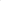 Aguascalientes Código Penal para el estado de Aguascalientes Artículo 181 b 1 a 4 años de prisión 300 a 600 días multa, así como al pago total de la reparación de los daños y perjuicios ocasionados 28 de noviembre de 2019 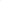 Baja California Código Penal para el estado de Baja California Artículo 175 sexties 1 a 6 años de prisión Multa de 500 a 1500 veces la unidad de medida y actualización Aprobada (pendiente de publicar) Baja California Sur Código Penal para el estado libre y soberano de Baja California Sur Artículo 183 Quáter 3 a 6 años de prisión multa de 1000 a 2000 días multa al momento de que se cometa el delito 20 de junio de 2019 Chiapas Código Penal para el estado de Chiapas Artículo 343 Bis 3 a 5 años de prisión 100 a 200 días multa 5 marzo de 2019 Ciudad de México Código penal para el Distrito Federal Artículos 181 Quintus, 209 y 236 4 a 6 años de prisión multa de 500 a 1000 unidades de medida y actualización 22 de enero del 2020 Coahuila Código Penal de Coahuila de Zaragoza Artículo 236, fracción III 3 a 6 años de prisión multa de 1000 a 2000 unidades de medida y actualización 12 de julio de 2019 Durango Código Penal para el estado libre y soberano de Durango Artículo 182 ter 4 a 8 años de prisión multa de 288 a 566 Unidades de Medida y Actualización 29 de diciembre de 2019 Guanajuato Código Penal del Estado de Guanajuato Artículo 187-e 2 a 4 años de prisión 20 a 40 días multa 19 de junio de 2019 Guerrero Código Penal para el estado libre y soberano de Guerrero Artículo 187 3 a 6 años de prisión multa de 200 hasta 1000 veces el valor diario de la Unidad de Medida y Actualización 08 noviembre de 2019 Estado de México Código Penal del Estado de México Artículos 211 Ter y 211 Quater 1 a 5 años y de 3 a 7 años de prisión multa de 200 a 500 y de 200 a 400 unidades de medida y actualización 5 de septiembre de 2019 Jalisco Código Penal del Estado de Jalisco Artículo 176 Bis 1 y 176 Bis 2 1 a 8 años de prisión multa de 1000 a 2000 unidades de medida y actualización 19 de septiembre de 2020 Michoacán Código Penal para el estado de Michoacán de Ocampo Artículos 195 y 195 bis 4 a 8 años de prisión multa de 1000 a 2000 veces el valor diario de la Unidad de Medida y Actualización y desde 1000 hasta 2000 veces el valor diario de la Unidad de Medida y Actualización por concepto de reparación del daño 13 de enero de 2020 Nuevo León Código Penal para el estado de Nuevo León Artículo 271 bis 5 6 meses a 4 años de prisión multa de 800 a 200 cuotas 19 de diciembre de 2018 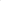 Oaxaca Código Penal para el estado libre y soberano de Oaxaca Artículo 249 4 a 8 años de prisión multa de 1000 a 2000 veces el valor diario de la unidad de medida y actualización vigente al momento de que se cometa el delito 24 de agosto de 2019 Puebla Código Penal del estado libre y soberano de Puebla Artículo 225 3 a 6 años de prisión multa de 1000 a 2000 veces la unidad de medida y actualización al momento de que se cometa el delito 10 de diciembre de 2018 Querétaro Código Penal para el estado de Querétaro Artículos 167 Quáter y 167 Quinquies 3 a 6 años de prisión 1000 a 2000 veces el valor diario de la UMA, y desde 1000 hasta 2000 veces el valor diario de la UMA por concepto de reparación del daño 12 de julio de 2019 Veracruz Código Penal para el estado libre y soberano de Veracruz de Ignacio de la Llave Artículos 190 Quindecies, 190 Sexdecies y 190 Septendecim 4 a 8 años de prisión multa de 1000 hasta 2000 Unidades de Medida y Actualización, al momento de que se cometa el delito 04 de junio de 2019 Yucatán Código Penal del estado de Yucatán Artículo 243 bis 3 y 243 bis 4 1 año a 5 años y de 6 meses a 4 años de prisión multa de 100 a 400 y de 200 a 500 unidades de medida y actualización 22 de junio de 2018 Zacatecas Código Penal para el estado de Zacatecas Artículo 232 Ter 4 a 8 años de prisión multa de 100 a 200 veces el valor diario de la Unidad de Medida y Actualización 31 de agosto de 2019 DIP.  JESÚS ANDRÉS LOYA CARDONADEL GRUPO PARLAMENTARIO “GRAL. ANDRÉS S. VIESCA”, DEL PARTIDO REVOLUCIONARIO INSTITUCIONALDIP. MARÍA ESPERANZA CHAPA GARCÍADIP. JOSEFINA GARZA BARRERADIP. GRACIELA FERNÁNDEZ ALMARAZDIP. LILIA ISABEL GUTIÉRREZ BURCIAGA DIP. JAIME BUENO ZERTUCHEDIP. MARÍA DEL ROSARIO CONTRERAS PÉREZ DIP. VERÓNICA BOREQUE MARTÍNEZ GONZÁLEZ DIP. JESÚS BERINO GRANADOSDIP. DIANA PATRICIA GONZÁLEZ SOTODIP. DIANA PATRICIA GONZÁLEZ SOTODIP. DIANA PATRICIA GONZÁLEZ SOTO